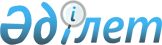 О создании специальной экономической зоны "Павлодар"Указ Президента Республики Казахстан от 29 ноября 2011 года № 186.
      Подлежит опубликованию в Собрании
      актов Президента и Правительства
      Республики Казахстан
      В соответствии с Законом Республики Казахстан от 21 июля 2011 года "О специальных экономических зонах в Республике Казахстан" ПОСТАНОВЛЯЮ:
      Сноска. Преамбула в редакции Указа Президента РК от 05.05.2018 № 681.


      1. Создать специальную экономическую зону "Павлодар" (далее - СЭЗ) на период до 1 декабря 2036 года.
      2. Исключен Указом Президента РК от 05.05.2018 № 681.


      3. Правительству Республики Казахстан принять меры по обеспечению деятельности СЭЗ.
      4. Контроль за исполнением настоящего Указа возложить на Администрацию Президента Республики Казахстан.
      5. Настоящий Указ вводится в действие со дня подписания. ПОЛОЖЕНИЕ
о специальной экономической зоне "Павлодар"
      Сноска. Положение исключено Указом Президента РК от 05.05.2018 № 681. Целевые индикаторы функционирования специальной экономической
зоны "Павлодар" и критический уровень недостижения целевых
индикаторов
      Сноска. Целевые индикаторы исключены Указом Президента РК от 05.05.2018 № 681.
					© 2012. РГП на ПХВ «Институт законодательства и правовой информации Республики Казахстан» Министерства юстиции Республики Казахстан
				
      Президент
Республики Казахстан

Н. Назарбаев
УТВЕРЖДЕНО
Указом Президента
Республики Казахстан
от 29 ноября 2011 года № 186УТВЕРЖДЕНЫ
Указом Президента
Республики Казахстан
от 29 ноября 2011 года № 186